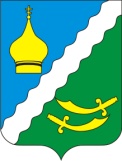 РОССИЙСКАЯ ФЕДЕРАЦИЯРОСТОВСКАЯ  ОБЛАСТЬМАТВЕЕВО-КУРГАНСКИЙ РАЙОНМУНИЦИПАЛЬНОЕ ОБРАЗОВАНИЕ«МАТВЕЕВО-КУРГАНСКОЕ СЕЛЬСКОЕ ПОСЕЛЕНИЕ»АДМИНИСТРАЦИЯ МАТВЕЕВО-КУРГАНСКОГО СЕЛЬСКОГО ПОСЕЛЕНИЯПОСТАНОВЛЕНИЕ В соответствии с Федеральным законом от 06.10.2003 №131-ФЗ «Об общих принципах организации местного самоуправления в Российской Федерации», на основании протеста Прокуратуры Матвеево-Курганского района от 28.10.2019 № 07-45-2019, в целях приведения  нормативных правовых актов Администрации сельского поселения в соответствие с действующим  законодательством,ПОСТАНОВЛЯЮ:         1. В  постановление Администрации Матвеево-Курганского сельского поселения  «Об утверждении административного регламента  предоставления муниципальной услуги «Принятие решения о проведении аукциона по продаже земельного участка или аукциона на право заключения договора аренды земельного участка» от 24.12.2018  №252, внести следующие изменения:         1.1. Подпункт 5.2.2. пункта 5.2. раздела 5 приложения к постановлению изложить  в  следующей редакции:         «5.2.2. Жалобы на решения и действия (бездействие) руководителя органа, предоставляющего муниципальную услугу, подаются в вышестоящий орган (при его наличии) либо в случае его отсутствия рассматриваются непосредственно руководителем Администрации сельского поселения»;         1.2. Приложение №1, к административному регламенту, изложить в редакции  согласно приложению № 1;         1.3. Приложение №2, к административному регламенту, изложить в редакции  согласно приложению № 2.         2. Признать утратившим силу постановление Администрации Матвеево-Курганского сельского поселения  «О внесении изменений в  постановление Администрации Матвеево-Курганского сельского поселения от 24.12.2018 № 252» от 20.11.2019 № 137.  3. Настоящее постановление вступает в силу со дня его официального опубликования в информационном бюллетене и на сайте Администрации Матвеево-Курганского сельского поселения в информационно-телекоммуникационной сети «Интернет».	4. Контроль за выполнением постановления оставляю за собой.Глава АдминистрацииМатвеево-Курганскогосельского поселения				                                       Г.В.Щеткова                                                                                                                   Приложение №1                                                        к постановлению    Администрации                                                         Матвеево-Курганского сельского                                                          поселения № 98 от 21.07.2021г.                                                                                    Приложение №1к административному регламенту предоставления муниципальной услуги «Принятие решения о проведении аукциона по продаже земельного участка или аукциона на право заключения договора аренды земельного участка»Исчерпывающий перечень документов, необходимых для предоставления муниципальной услуги                                                          Приложение №2                                                        к постановлению    Администрации                                                         Матвеево-Курганского сельского                                                          поселения № 98 от 21.07.2021г.Приложение №2к административному регламенту предоставления муниципальной услуги «Принятие решения о проведении аукциона по продаже земельного участка или аукциона на право заключения договора аренды земельного участка»Исчерпывающий перечень документов, необходимых для предоставления муниципальной услуги, которые находятся в распоряжении государственных и муниципальных органов и организаций, и которые заявитель вправе предоставить«21 »    июля   2021 года    № 98         п. Матвеев КурганО внесении изменений в Постановление Администрации Матвеево-Курганского сельского поселения №252 от 24.12.2018г.№п/пНаименование документа1.Заявление – оригинал2.Документ, удостоверяющий личность заявителя, являющегося физическим лицом – копия при предъявлении оригинала2.1. Паспорт гражданина Российской Федерации, удостоверяющий личность гражданина Российской Федерации на территории Российской Федерации (для граждан Российской Федерации)2.2. Временное удостоверение личности (для граждан Российской Федерации)2.3. Паспорт гражданина иностранного государства, легализованный на территории Российской Федерации (для иностранных граждан)2.4. Удостоверение беженца в Российской Федерации (для беженцев)2.5. Свидетельство о рассмотрении ходатайства о признании беженцем по существу на территории РФ (для беженцев)2.6. Свидетельство о предоставлении временного убежища на территории РФ2.7. Разрешение на временное проживание (для лиц без гражданства)2.8. Вид на жительство (для лиц без гражданства)3.Документ, подтверждающий полномочия представителя заявителя, в случае, если заявление подается представителем заявителя - копия  при предъявлении оригинала3.1. Для представителей физического лица:3.1.1. Доверенность, оформленная в установленном законом порядке, на представление интересов заявителя;3.1.2. Свидетельство о государственной регистрации рождения, выданное компетентными органами иностранного государства, и их нотариально удостоверенный перевод на русский язык (в случае регистрации рождения в иностранном государстве)3.2. Для представителей юридического лица: 3.2.1. Доверенность, оформленная в установленном законом порядке, на представление интересов заявителя3.2.2. Определение арбитражного суда о введении внешнего управления и назначении внешнего управляющего (для организации, в отношении которой введена процедура внешнего управления)№п/пНаименование документа1.Документ, подтверждающий полномочия представителя заявителя, в случае, если заявление подается представителем заявителя - копия  при предъявлении оригинала1.1. Для представителей физического лица:1.1.1. Сведения о государственной регистрации рождения;1.1.2. Акт органа опеки и попечительства о назначении опекуна или попечителя.2.Выписка из ЕГРН об объекте недвижимости (об испрашиваемом земельном участке)  - оригинал 